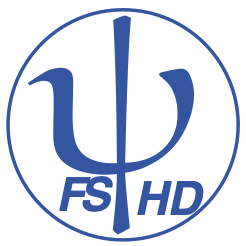 Protokoll zur Fachschafts-Vollversammlungder Studienfachschaft Psychologieam 13.01.2020Sitzungsleitung:  PhilomenaProtokoll: AaronAnwesend: Annalena, Marie, Joana, Philomena, Anna, Jakob, Aaron, Johanna, Flo, Caro, Kim, Vincent, Celine, Charly, Miriam, SteffenGäste:  Tagesordnung TOP 1 Begrüßung und Eröffnung der SitzungTOP 2 Feststellung der Anwesenden & Feststellung der BeschlussfähigkeitTOP 3 Annahme des Protokolls der letzten SitzungTOP 4 Festlegung der TagesordnungTOP 5 Fachschaftsinterne VeranstaltungenTOP 6 SeminarevaluationTOP 7 Runder TischTOP 8 PsycholympiaTOP 9 FachschaftstagTOP 10 ORGA FachschaftstagTOP11 FINANZENTOP 12 Bestimmung der Sitzungsleitung für die nächste FS-VollversammlungTOP 1 Begrüßung und Eröffnung der SitzungDie Sitzungsleitung begrüßt alle Anwesenden und erklärt damit die heutige Sitzung der Fachschafts-Vollversammlung um 18:12 Uhr für eröffnet.TOP 2 Feststellung der Anwesenden & Feststellung der BeschlussfähigkeitDie Sitzungsleitung bittet alle Anwesenden reihum ihre Namen für das Protokoll zu nennen. Es sind 12 stimmberechtigte Vertreter der Studienfachschaft Psychologie und 0 Gäste ohne Stimmrecht anwesend.Damit ist die Mindestzahl von 8 stimmberechtigten Vertretern aus der Studienfachschaft Psychologie erfüllt und die Fachschafts-Vollversammlung ist gemäß der Satzung beschlussfähig.TOP 3 Annahme des Protokolls der letzten SitzungDie Sitzungsleitung fragt die Anwesenden, ob es Anträge oder Änderungsvorschläge an dem Protokoll der letzten Feriensitzung der Fachschafts-Vollversammlung vom 16.12.19. Das Protokoll wird angenommen mit vier Enthaltungen. TOP 4 Festlegung der TagesordnungDie Sitzungsleitung bittet alle Anwesenden um Beiträge zur Tagesordnung. Die folgenden Punkte werden auf die Tagesordnung genommen:Runder TischFS-TagErstiwochenendeMailInfos BauamtPsychopartyLaptopTOP 5 Runder TischTOP 6 FS-Tag TOP 7 ErstiwochenendeTOP 8 MailTOP 9 Infos BauamtTOP 10 PsychopartyTOP 11 LaptopTOP 12 Finanzen: Erstattung aus VS-Beiträgen[710.0237]: [Zutaten für Chili] [100€] an [Florian Scholten]Erklärung: Wir machen einen FS-Tag und arbeiten den ganzen Tag an einer ganzen Menge wichtiger Projekte für die gesamte Studierendenschaft am Institut. Da wir 8 Stunden am Institut sein werden, brauchen wir etwas, um uns zu verpflegen. Einer unserer Fachschaftler hat sich bereit erklärt und wird aus Zutaten ein Chili für uns selbst kochen.Ergebnis: beschlossen, einstimmig[540.0237]: [Getränke] [200€] an [Johanna Hein]Erklärung: Wie immer bestellen wir Verpflegung für die Fachschaftssitzungen, da wir nach einem langen Unitag 2 Stunden gemeinsam arbeiten. Ergebnis: beschlossen, einstimmig[520.0237]: [Website] [19,8€] an [Celine Aziz]Erklärung: Wir haben eine Webseite, auf der wir Heidelberg, die Universität und vor allem unser Institut vorstellen. Diese ist eine Anlaufstelle für viele Studierende, die sich über den Studiengang in Heidelberg informieren und natürlich auch für unsere aktuellen Studierenden wichtig um über aktuelles zu informieren.Ergebnis: beschlossen, einstimmigTOP 13 Bestimmung der Sitzungsleitung für die nächste FS-VollversammlungDa keine weiteren Tagesordnungspunkte vorliegen, erklärt die Sitzungsleitung die Fachschafts-Vollversammlung um 19:13 Uhr für beendet.Die nächste Fachschafts-Sitzung wird am 13.01.20 um 18 Uhr stattfinden.Protokoll: AnnaSitzungsleitung: Jakob (Flo)Putzen vor nächster Sitzung: Emily, AlexAnliegenBericht vom Treffen heuteHeute war das Vortreffen zum runden Tisch mit Herrn Voss. Thema: Studienplan für den neuen BachelorWir haben uns gemeinsam vorbereitet und eine Strategie für das Gespräch ausgearbeitetWir haben auch viele Fragen gesammeltBsp.: Wir haben zu viele Klausuren auf einmal!Bericht vom runden Tisch kommt nächste Woche, der runde Tisch ist am Mittwoch 14 UhrAnliegenFachschaftstag am SonntagFachschaftstag am SonntagSonntag, 10-ca. 17 Uhr Übungsraum CArbeit in ArbeitskreisenProgrammpunkte: Postenbericht, Finanzen etc.  s. Slack, Zuteilung am Sonntag nach InteresseGemeinsames Essen: Chili sin CarneSonntag, 10-ca. 17 Uhr Übungsraum CArbeit in ArbeitskreisenProgrammpunkte: Postenbericht, Finanzen etc.  s. Slack, Zuteilung am Sonntag nach InteresseGemeinsames Essen: Chili sin CarneFazitBitte zahlreich erscheinenBitte zahlreich erscheinenAufgaben & ZuständigeChili machenFloAnliegenUnterkünfte müssen langsam reserviert werdenDie Barrierefreien Unterkünfte haben sich bisher nicht gemeldetTurm sagt: letztes und vorletztes Nov-WE ist noch frei. Welche sollen wir nehmen?Wir reservieren das letzte Nov-WEAnliegenBerichte vom MailteamBerichte vom MailteamDas Mailteam braucht noch mehr Unterstützung  sie sind ein wenig überlastet. Gerne auch zwei Personen!Viele Sachen bleiben leider liegenHat jemand spontan Lust ins Mailteam zu gehen?Man bekommt viel mit, was so an der Uni abgehtAus jedem Fach darf eine Person beim studentischen Gesundheitsmanagement mitarbeiten. Es soll ein Projekt und Seminarplan ausgearbeitet werden. Viel Potential wo man sich einbringen kann. Dafür muss jemand entsendet werden, leider bis Mittwoch. Startet: ?Initiative für den Schutz von Gesundheitsdaten: Es können jetzt mehr Daten weiteregegeben werden und zentral gespeichert werden, als das vorher möglich war. Wir wurden angeschrieben und gebeten, die Petition dagegen zu unterstützen. Lisanne (ehem. FS) hat sich gemeldet und uns darüber informiert, dass sie eine Rechnung zu ihr gekommen ist. Wir müssen das bezahlen und sollten uns darum kümmern, dass wir die Rechnungen jetzt zu uns bekommen. Systemakkreditierung Uni HD: Alle Studiengänge werden kontinuierlich geprüft, zur Gewährleistung von Standards. Gesucht sind studentische Vertreter/innen, die bei der Begehung mit Gutachter/innen dabei sind. Datum: 16.03., 11:45- Uhr und 19.03., 18:30-19:30 Uhr. Interessierende melden sich bei KimNeue Infos zur Psychotherapeutenausbildung von der APP Köln. Flo fasst Infos zusammenAK vom StuRa möchte Hilfe stellen für Wohnungssuchende. Tipps, Tricks, Infos zusammenstellen. Bittet um Mithilfe, damit was Gutes entstehen kann. Sachen können zum AK geschickt werden. Das Mailteam braucht noch mehr Unterstützung  sie sind ein wenig überlastet. Gerne auch zwei Personen!Viele Sachen bleiben leider liegenHat jemand spontan Lust ins Mailteam zu gehen?Man bekommt viel mit, was so an der Uni abgehtAus jedem Fach darf eine Person beim studentischen Gesundheitsmanagement mitarbeiten. Es soll ein Projekt und Seminarplan ausgearbeitet werden. Viel Potential wo man sich einbringen kann. Dafür muss jemand entsendet werden, leider bis Mittwoch. Startet: ?Initiative für den Schutz von Gesundheitsdaten: Es können jetzt mehr Daten weiteregegeben werden und zentral gespeichert werden, als das vorher möglich war. Wir wurden angeschrieben und gebeten, die Petition dagegen zu unterstützen. Lisanne (ehem. FS) hat sich gemeldet und uns darüber informiert, dass sie eine Rechnung zu ihr gekommen ist. Wir müssen das bezahlen und sollten uns darum kümmern, dass wir die Rechnungen jetzt zu uns bekommen. Systemakkreditierung Uni HD: Alle Studiengänge werden kontinuierlich geprüft, zur Gewährleistung von Standards. Gesucht sind studentische Vertreter/innen, die bei der Begehung mit Gutachter/innen dabei sind. Datum: 16.03., 11:45- Uhr und 19.03., 18:30-19:30 Uhr. Interessierende melden sich bei KimNeue Infos zur Psychotherapeutenausbildung von der APP Köln. Flo fasst Infos zusammenAK vom StuRa möchte Hilfe stellen für Wohnungssuchende. Tipps, Tricks, Infos zusammenstellen. Bittet um Mithilfe, damit was Gutes entstehen kann. Sachen können zum AK geschickt werden. Aufgaben & Zuständige Rechnung Homepage, darum kümmernZsf. Infos PiAPhilomenaFloAnliegen„Geheime“ Infos von VossSpinath ist bald GDBauamt hat einen Sanierungsplan für die Altstadt beschlossen. Wir sind 2025 dran. Voss vermutet eher 2035. Vorher wird wahrscheinlich nichts großes passieren. AnliegenPlanungen mit der SRH gehen voranWer will bei der Planung mitarbeiten?Carina, Steffen, CelineWir wollen uns mal einmal alle zusammen setzen, um einen Masterplan zu machen. AnliegenWir brauchen einen neuen LaptopWer sucht einen Laptop aus?Kim macht das gemeinsam mit Marion